Updated 15/05/17Under 11 BoysUnder 13 Boys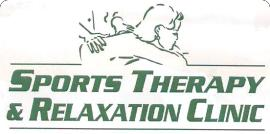 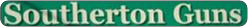 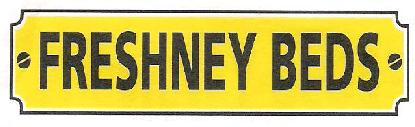 Under 15 BoysUnder 17 MenUnder 20 MenSenior MenDone better than any of the above results or know any information about missing results?Please contact:  fraryb@icloud.com EventAthleteRecordYearVenue80mRob Allenby11.11990Scunthorpe100mPeter Durham13.91994Scunthorpe150mRob Allenby20.51990Scunthorpe600mPatrick Atkin1:51.92005Grimsby800mDan Saville2:37.01985Grimsby800mLawrence Baird2:37.01988Grimsby800mPatrick Atkin2:37.02005Grimsby4x100m RelayCarrick, Cox, Jones, Durham62.41993HullLong JumpPeter Durham4.76m1994ScunthorpeHigh JumpRoss Keith1.26m1990GrimsbyRounders BallChris Baker47.32m1986GrimsbyQuadrathlonMert Ozguder1972016GrimsbyEventAthleteRecordYearVenue80mPeter Durham10.31996Scunthorpe100mPaul Twidale12.0*1999Derby150mPaul Twidale19.21999Cleckheaton200mPaul Twidale24.8*1999Rotherham800mSimon Saxby2:17.31986Grimsby1500mCharlie Burrell4:48.72017Wakefield75m HurdlesPatrick Atkin14.42007Grimsby80m HurdlesPeter Durham13.2*1996Grimsby2000m WalkThomas Hallam-Gravells13:50.32006Grimsby4x100m RelayAllenby, Farr, Pick, Baird56.11990Long JumpPaul Twidale5.62m*1999DaventryHigh JumpPeter Durham1.65m*1996ScunthorpeShot - 3.25kgNathan Smith8.02m2015CudworthDiscus - 1kgBen Saville21.96m1990GrimsbyJavelin - 400gPatrick Atkin31.46m2007GrimsbyQuadrathlonArchie Woods2122013HullEventAthleteRecordYearVenue100mRob Allenby11.41994Hull200mRob Allenby22.46*1994Telford300mTyreece Walrond39.72014Hull400mPaul Twidale52.592001Exeter800mLawrence Baird2:03.01992Hull1500mMichael Jagger4:18.01984Stretford3000mSam Atkin9:26.132007Stretford80m HurdlesOwen Stamp12.122005Birmingham200m HurdlesDaniel Jewell32.92015Grimsby800m WalkThomas Morley5:22.82012Grimsby2000m WalkTom Hammerton14:25.32005Hull3000m WalkNathan Duncan16:32.12008Birmingham4x100m RelayRyan, Walrond, Mortlock, Stanfield49.32014Hull4x200m RelayDuncan, Melin, Soady, Wilbourne1:50.02005Grimsby4x400m RelayDobbs, Goodwin, Raper, Turner3:55.21998GrimsbyLong JumpPaul Twidale6.07m2001RugbyTriple JumpWill Harwood13.20m2001ScunthorpeHigh JumpAdam Young1.76m1989WakefieldPole VaultAlan Richardson2.90m1995ScunthorpeShot - 4kgSimon Lilley12.69m2001ScunthorpeDiscus - 1.25kgAhren Warner35.78m2001JarrowJavelin - 600gAdam Young40.60m1989GrimsbyHammer - 4kgReece Drury45.12m1998HullQuadrathlonOliver Stanfield3022013HullPentathlonWilliam Seed24452013BirminghamEventAthleteRecordYearVenue100mLawrence Baird11.11994Scunthorpe200mLawrence Baird22.51994Birmingham400mLawrence Baird49.01994Hull800mM Pearson1:57.81990York1500mSimon Saxby4:01.61990Grimsby1 MileMichael Jagger4:24.71985Birmingham3000mMichael Jagger8:50.01986Wigan1500m SCGraham Dobbs4:29.772000Sheffield100m HurdlesWilliam Seed13.752015Blackburn200m HurdlesWilliam Seed27.42015Grimsby400m HurdlesPaolo A Martini53.91*1992Hull1500m S/CGraham Dobbs4:29.772000Sheffield2000m WalkLiam Clapham13:03.32005Hull3000m WalkTom Soady17:49.52006Grimsby4x100m RelayFenn, Felton, Twidale, Lusby46.02003Grimsby4x400m RelayDobbs, Drury, Goodwin, Turner3:34.22000LiverpoolLong JumpWilliam Seed6.45m2015DoncasterTriple JumpWill Harwood12.99m2002BirminghamHigh JumpPatrick Jowett1.95m (i)2010BirminghamPole VaultAlan Richardson4.00m1997GrimsbyShot - 5kgReece Drury1999ScunthorpeDiscus - 1.5kgKarl Fitzgerald40.11m2003RotherhamJavelin - 700gAdam Young47.50m1990HullHammer - 5kgReece Drury1999GrimsbyQuadrathlonWilliam Seed3222014GrimsbyHeptathlon (i)William Seed38572015SheffieldOctathlonWilliam Seed48122015BedfordEventAthleteRecordYearVenue100mLawrence Baird10.91996Lincoln200mDave Gifford22.31991Sheffield200mLuke Fenton22.32004Scunthorpe400mLawrence Baird48.081996Barnet800mMark Chapman1:56.91985Hull1500mMichael Jagger3:56.01988Stretford1 MileMichael Jagger4:08.11987Royal Sutton Coldfield3000mMichael Jagger8:18.01989Stretford5000mMichael Jagger14:22.81988Bolton2000m SCDave Sellen6:19.11997Cudworth110m HurdlesWilliam Seed14.842017Bedford400m HurdlesDave Gifford54.081991Bruges4x100m Relay45.62002Grimsby4x400m Relay3:41.82002GranthamLong JumpPeter Durham6.79m2002CleckheatonTriple JumpPeter Durham13.89m2002JarrowHigh JumpJames Lewis1.95m1996LeedsPole VaultAlan Richardson4.60m1999Bury St EdmondsShot - 6kgKarl Fitzgerald12.68m2006CudworthDiscus - 1.75kgKarl Fitzgerald41.61m2006HullJavelin - 800gFrazer Keith54.78m1994HullHammer - 6kgJamie Gregory46.11m2004GrimsbyHeptathlon (i)Patrick Atkin35352013SheffieldDecathlonWilliam Seed59942017BostonEventAthleteRecordYearVenue100mLawrence Baird10.62*1998Bath200mLawrence Baird21.81998Scunthorpe400mLawrence Baird47.561998Birmingham800mSimon Saxby1:51.71999Watford1500mMick Jagger3:54.01990Stretford3000mNick Martin9:01.32015Grimsby5000mMick Jagger15.19.01996Leeds10000mJohn Haines33:07.01987Grimsby3000m SCDave Sellen9:46.91997Rotherham110m HurdlesJon Ireland15.61986Hull400m HurdlesDave Gifford52.91998Scunthorpe4x100m RelayBaird, Callanan, Culshaw, Gifford42.41999Wakefield4x400m RelayBaird, Gifford, Hinch, Saxby3:20.21997SheffieldLong JumpSteve Graham6.99m1997RotherhamTriple JumpSean McGuire13.52m2000MiddlesbroughTriple JumpDan Saville13.52m2000MiddlesbroughHigh JumpPatrick Jowett1.96m2013GrimsbyHigh JumpPatrick Jowett1.96m (i)2014LoughboroughHigh JumpPatrick Jowett1.96m (i)2014SheffieldPole VaultFrazer Keith3.70m1995GrimsbyShot - 7.26kgKarl Fitzgerald13.37m (i)2010SheffieldDiscus - 2kgKarl Fitzgerald44.74m2013BedfordJavelin - 800gBen Saville63.36m2002BedfordHammer - 7.26kgKarl Fitzgerald43.96m2011GrimsbyHeptathlonPatrick Atkin38282015SheffieldDecathlonPatrick Atkin57452014Bedford